Guidance for New Staff, Governors and VolunteersAs a new member of staff or volunteer you will be in regular contact with children and in an excellent position to get to know them well. You will be able to develop trusting relationships, observe changes in behaviour, and sometimes may be chosen to share a young person’s confidences or concerns.Safeguarding is everyone’s responsibility - we rely on all those working with children to take any suspicions, allegations or concerns about a child seriously. It is our collective responsibility to protect all children from physical, sexual, & emotional harm, and neglect.Anyone working in our organisation - whether paid or voluntary - is required to disclose all convictions, and checks will be made on anyone who has not already been vetted.How can you contribute?Ensure that your behaviour is appropriate at all times - see Staff Handbook Take immediate steps if abuse is alleged or suspectedRemember to put the welfare of the child or young person firstNever investigate concerns yourselfWhat should you do if you suspect a child or young person is being abused?Record your concerns and give a copy to the designated or their deputyIf a child or young person tells you they are being abused:Allow them to speak without interruption and accept what they sayNever agree to keep information confidentialTell them you will help and explain that you must pass the information on to the designated person or  their deputyTell the designated person or their deputy immediately (The Safeguarding Officer is the Head teacher.)Record your concerns and give a copy to the designated person or  their deputyIf you receive an allegation involving a member of staff, a Carer or a volunteer, including yourself:Tell the Head Teacher or  senior manager immediatelyRecord what you have been told and give a copy to the Head teacher or managerAll new staff & volunteers should receive safeguarding level 1 training. More information, advice and should you need to report concerns can be found here:- http://www.safeguardingchildren.stoke.gov.uk/ccm/portal/Top TipsLook out for any signs that cause you to be concerned about a child or young personListen to what the child or young person has to sayAlways keep a recordAct immediatelyThe Governors will review this guidance on an annual basis. 
Date agreed        25th January 2012Signed (Chair of Governors) ___________________________Signed (Head teacher) ______________________________Date for next review     Spring term 2018     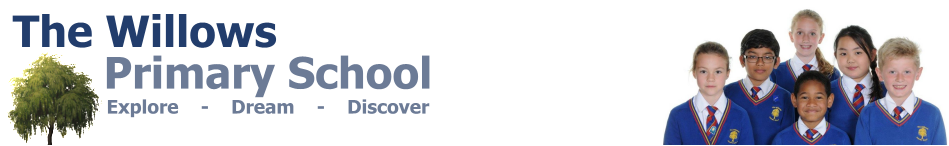 